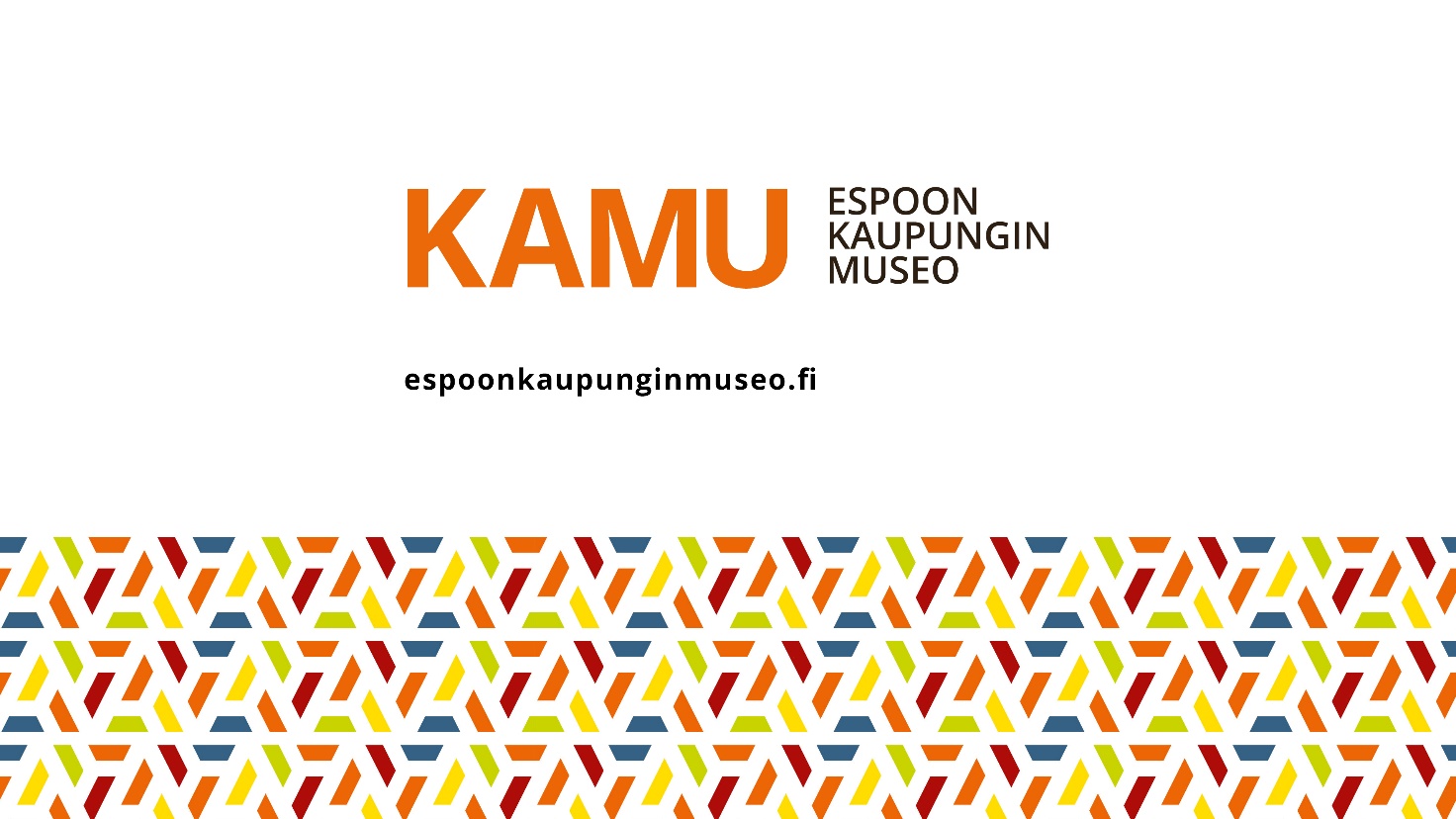 PostikorttipajaKAMUn esikouluikäisten postikorttipajassa tutustutaan lähiympäristöön vanhojen espoolaisten korttien kautta, jotka olemme valinneet museon arkistosta. Postikorttien avulla lapsi saa tutustua siihen, mitä omasta kaupungista on haluttu esitellä muille. Samalla ryhmässä voidaan miettiä, miten kavereiden ja sukulaisten kanssa pidettiin yhteyttä ennen kuin käytössä oli kännyköitä tai edes puhelimia. No, kirjeitse ja lähettämällä postikortteja tietysti! Olemme koonneet postikortteja eskariryhmien käyttöön, mutta haluttaessa lisää valokuvia voi hakea ekm.finna.fi-sivustolta. Postikorttipajassa lapset saavat leikellä valokuvista haluamiaan yksityiskohtia, jotka he saavat liimata postikorttiin muiden askartelumateriaalien, esim. silkkipaperin, kanssa. Kortin aihe saisi mielellään liittyä lapsen lempipaikkaan kotikaupungissamme Espoossa. Se voi olla luontokohde, oma talo tai jokin muu paikka, jossa lapsi viihtyy. PaikkakuntakorttiSuosittelemme, että ryhmä tekisi taiteltavan, hieman isomman avattavan postikortin, johon mahtuu erilaista mosaiikkimaista paperiaskartelua. Sisäpuolen oikeanpuoleinen sivu on hyvä jättää tyhjäksi, mikäli lapsi haluaisi aikuisen avustuksella kirjoittaa korttiin tervehdyksen ja lähettää sen jollekin läheiselle ihmiselle. Askarteluun voi käyttää apuna erivärisiä papereita, lehtiä tms., joista voi leikata irti yksityiskohtia, jotka sitten liimataan korttiin. Jos kortille halutaan tehdä myös kirjekuori, niin senkin voi aikuisen avustuksella taitella itse värillisestä paperista. (ohjeita erilaisiin kirjekuoriin löydät Internetistä)Tee näin:Varatkaa postikorttiaskarteluun ainakin seuraavia tarvikkeita: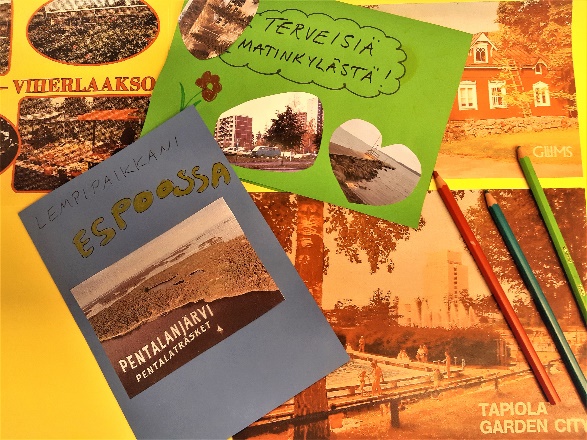 värillisiä papereita ja esim. silkkipaperia, jos sellaista löytyyliimaa, mielellään Erikeeperiä tai vastaavaapuikkoja, jolla otetaan liimaasaksiaeriväristä kartonkipaperia, joista tehdään itse kortitvanhoja lehtiä tai mainoksia, joita lapset saavat vapaasti leikelläpuikkoliimaa kirjekuorta vartenkyniä ja pyyhekumejaTulostakaa alla olevia postikortteja malleiksi ja leikeltäviksiantakaa lapsille sopivan kokoiset ”kortit”, jotka olette valmiiksi leikanneet kartonkipaperistalaittakaa esille myös muut askartelumateriaalit lasten käytettäväksi ja sitten eikun askartelemaan!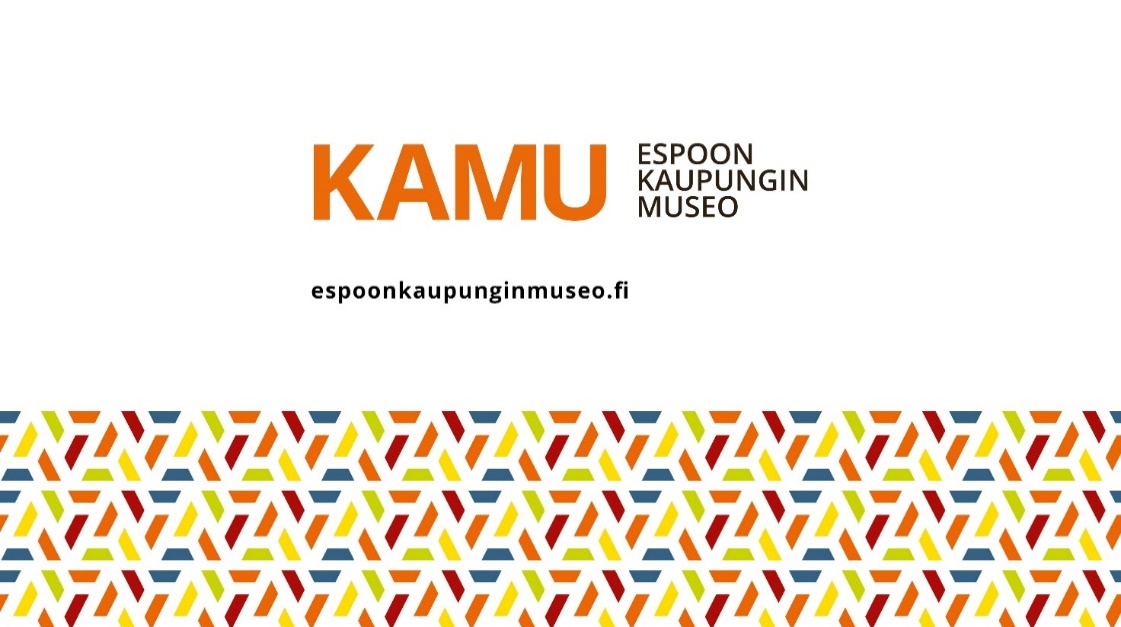 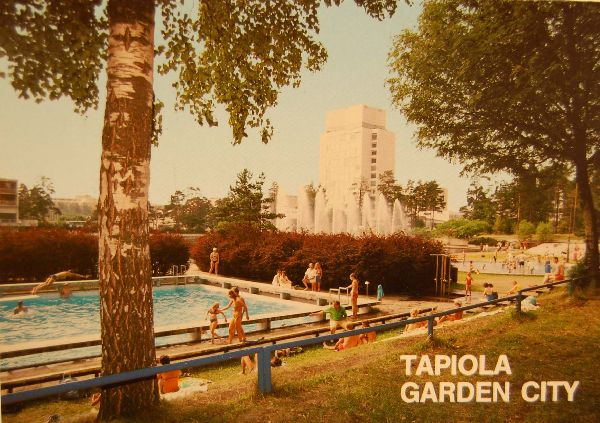 Tapiola-postikortti 1984, EKM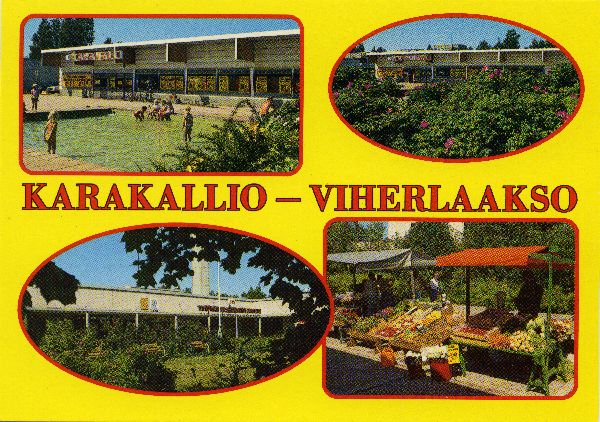 Karakallio-Viherlaakso -postikortti, vuosi tuntematon, EKM.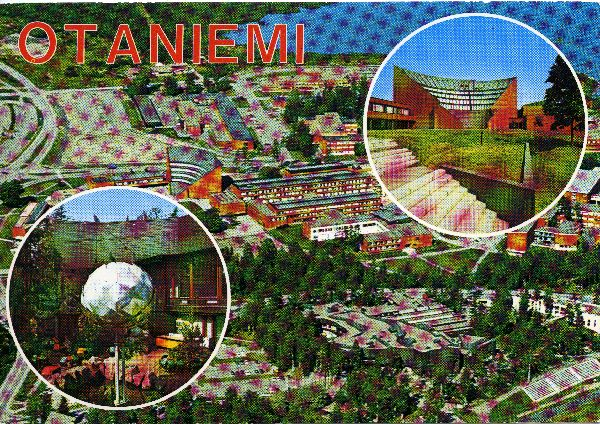 Maisemakortti, Otaniemi, 1975. EKM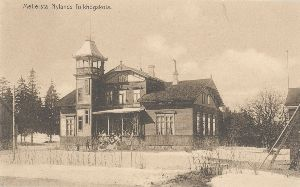 Valokuvakortti, Mellersta Nylands folkhögskola, 1910, EKM.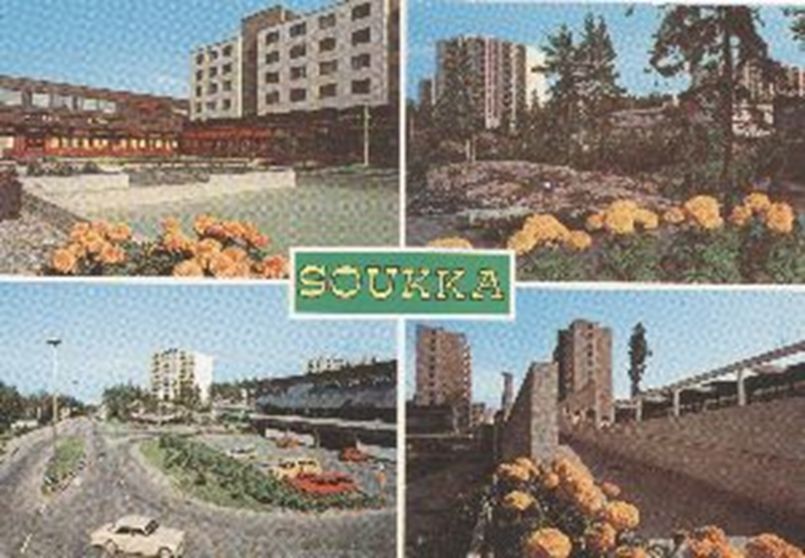 Valkokuvakortti, Soukka, vuosiluku tuntematon. EKM.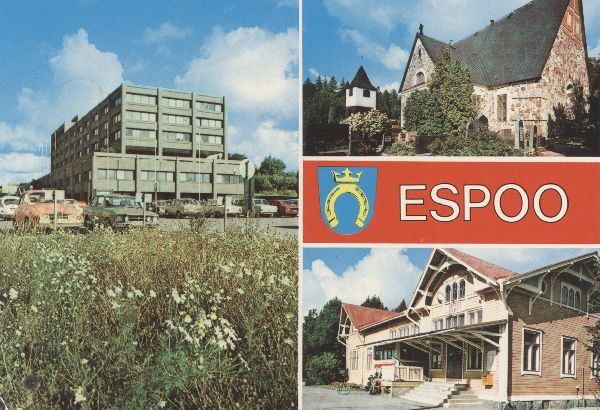 Valokuvakortti, Espoo, vuosiluku tuntematon. EKM.